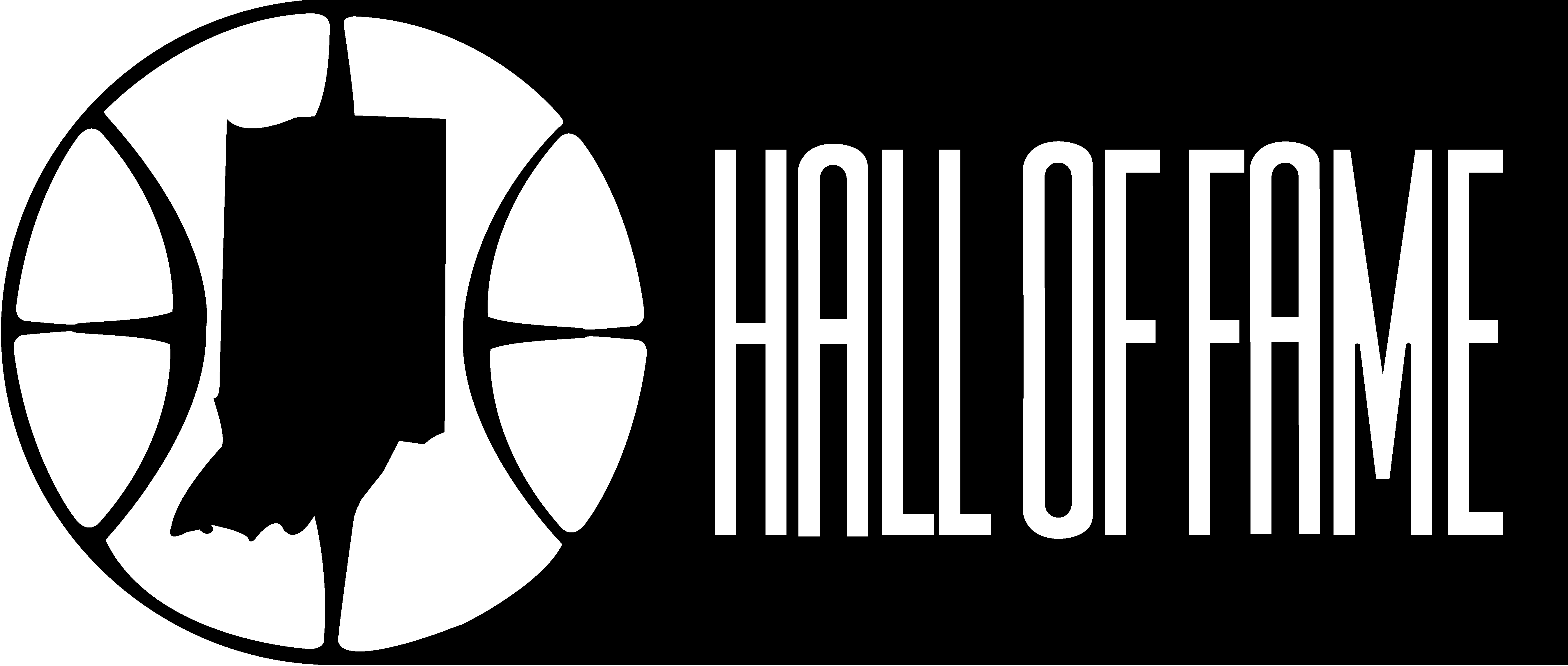 Indiana Basketball Hall of Fame
Indiana Pacers & Indiana Fever
Silver Medal Award
Nomination FormPLEASE TYPE OR PRINT1. Candidate’s name___________________________________________________________________________________________
			(Last Name)			(First)			(M.I.)		(Nickname)2. Cell Phone_______________________ Work Phone _______________________ Home Phone ____________________________			E-mail_________________________________________________3. Address___________________________________________________________________________________________________
			(Street)				(City)			(State)			(Zip)4. Birth______________________________________________________________________________________________________
			(Date)				(Place)					(Date of Death)5. High School________________________________________________________________________________________________
		(Year of Graduation)		(Name)					(City & State)	6. High school activities and achievements_________________________________________________________________________________________________________________________________________________________________________________________________________________________________________________________________________________________________________________________________7. Colleges attended __________________________________________________________________________________________
			(Year)			(Degree)		(Field or Major)		(College)		        _________________________________________________________________________________________
			(Year)			(Degree)		(Field or Major)		(College)	Summarize college activities and achievements: _____________________________________________________________________________________________________________________________________________________________________________________________________________________________________________________________________________________________________________________________________________________________________________________________________8. Employment/Present Position ______________________Firm: ________________________ Address_______________________9. List activities and achievements: ________________________________________________________________________________________________________________________________________________________________________________________________________________________________________________________________________________________________________________________________________________________________________________________________________________10. Marital Status (Name of Spouse)____________________________________Maiden Name _______________________________11. Home Town___________________________________________________________________State _______________________12. Children (list names & year of birth for each)______________________________________________________________________________________________________________________________________________________________________________________________________________________13. Employment since graduation (list years) _____________________________________________________________________________________________________________________________________________________________________________________________________________________________________________________________________________________________14. List the most meaningful award you have ever received:____________________________________________________________________________________________________________________________________________________________________________________________________________________________________________________________________________________________________________________________________________________________________________________________________________________________________________15. Your thoughts about the Indiana Basketball Hall of Fame:_____________________________________________________________________________________________________________________________________________________________________________________________________________________________________________________________________________________________________________________IMPORTANT!!!!!!!!!!!!!!!!!!! PLEASE ENCLOSE A CURRENT PHOTO OF CANDIDATE.Return to:Indiana Basketball Hall of Fame
Nominations Committee
One Hall of Fame Court
New Castle IN 47362